סוף אפריל – תחילת מאי 2020לחברינו היקרים, תלמידי "יהל" שלום וברכה,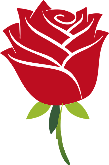 ימים לא פשוטים עוברים עלינו כתוצאה מאותו נגיף מידבק, המאיים על שיגרת חיינו. כבר שבועות שאנחנו בבית ,מנועים מלהסתובב בחוץ, מלהתכנס ומלפגוש בני משפחה וחברים. גם הלימודים ב"יהל" הופסקו לתקופה ארוכה, שעדיין לא רואים את סופה... עברנו את פורים, את פסח, את יום העצמאות ועדיין אין לנו צפי לגבי החזרה ללימודים ב"יהל". כמובן שגם  אנחנו, כמו כל אזרחי המדינה,  מחכים להנחיות הממשלה ומקווים מאד לחזור לשגרת החיים בהקדם האפשרי.אז מה בינתיים??? בשלב זה אנו מציעים לשמר את הקשר בעיקר באמצעות "יהל עד הבית".  התוכנית פועלת דרך האתר של עמותת הוותיק , בו אנו מעלים עדכונים, קישורים להרצאות (של מורי "יהל" ומרצים אחרים) והצעות מגוונות לפעילות  בשעות הפנאי. אנו  ממליצים מאד להתחבר, גם למי שקצת פחות מחבב את המסך והמקלדת. זה הזמן להתנסות בחוויות חדשות . כתבו בגוגל: עמותת הוותיק גליל מערבי.בנוסף, בשל דרישת הקהל, יש בכוונתנו לשדרג את התוכניות העתידיות ולפתוח ערוצים אינטראקטיביים נוספים  של למידה מרחוק (באמצעות ה- ZOOM  ודומיו). אלו שעדיין לא מקבלים את הניוז לטר השבועי, מוזמנים ליצור איתנו  קשר ולהעביר לנו את פרטי המייל , כדי שנכניס אותם לרשימת התפוצה שלהאתר.למעוניינים, נוכל גם להציע סיוע ותמיכה טכנית. פנו אלינו.ומשהו נוסף: למי מכם שכותב ומוכן לשתף בסיפור, שיר, הגיג או מכתב, מוזמן לשלוח אלינו (דרך המייל) ונעלה את החומר לדפי קשר שיופצו לחברים.בידידות ובגעגועים,אירית זיו 052-8396910 דוא"ל bsyahel1@zahav.net.ilימית דוידי 052-4381437דוא"ל b_yahel@zahav.net.il  וצוות העמותה רחלי גזית ואירית חושקוברבטל' 04-9109023/4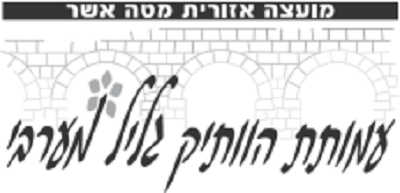 כתובת אתר העמותה: www.vatik.org.il